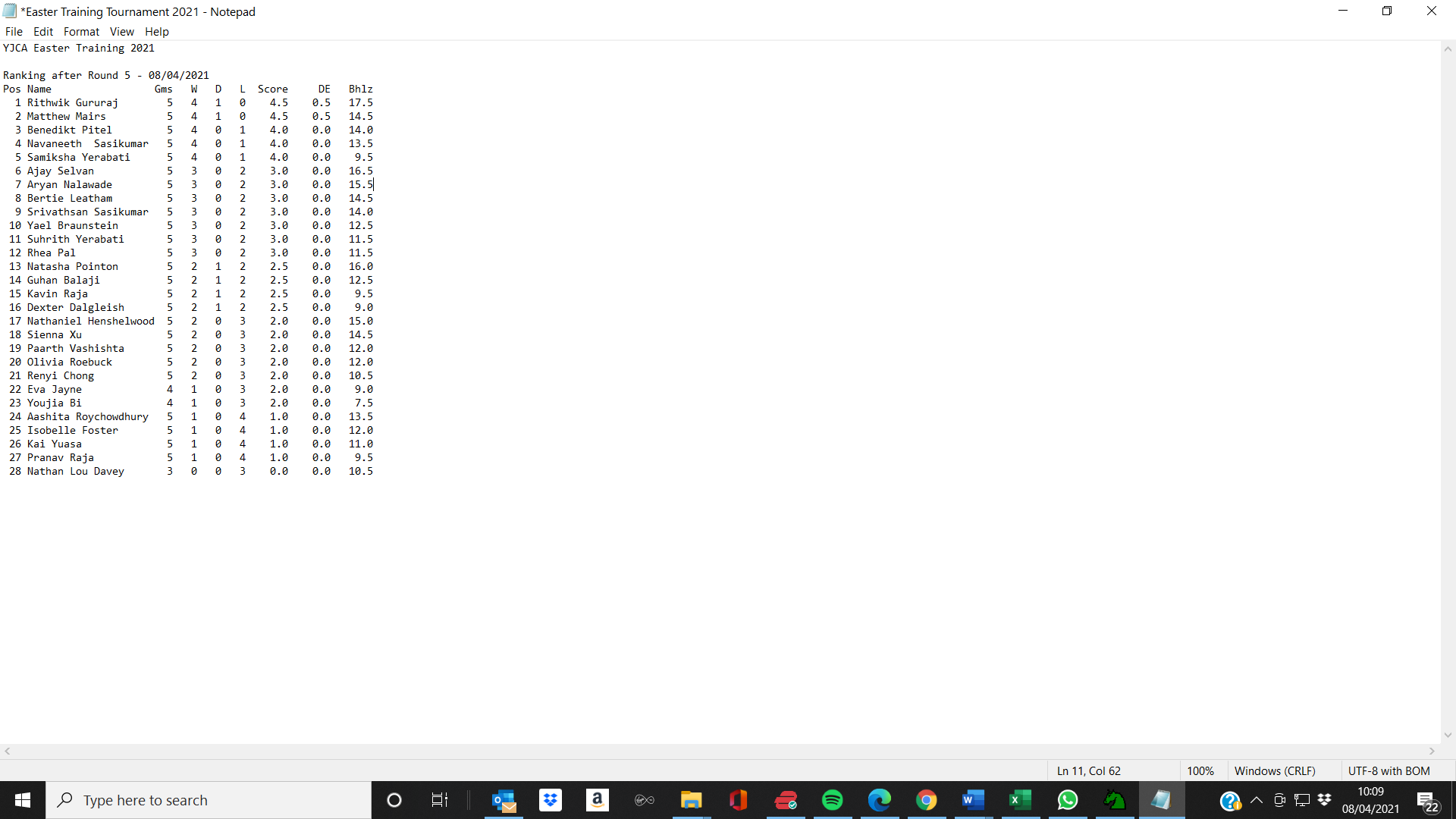 Prizes:Winner: RithvikRunner Up: MatthewU11: BenediktBest girl: SamikshaTie Breaks: DE = Direct Encounter.Bhlz = Sum of opponents scores.